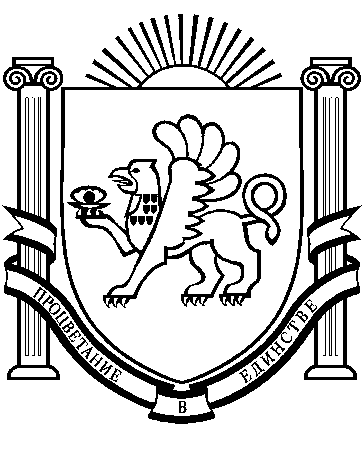 РЕСПУБЛИКА  КРЫМРАЗДОЛЬНЕНСКИЙ  РАЙОНАДМИНИСТРАЦИЯ БОТАНИЧЕСКОГО СЕЛЬСКОГО ПОСЕЛЕНИЯПОСТАНОВЛЕНИЕ01  декабря 2015 г.                 с. Ботаническое                                   № 123Об утверждении  Реестра муниципальных услуг  Администрации Ботанического сельского поселения Раздольненского  района Республики Крым       Руководствуясь Федеральным законом от 06.10.2003г № 131 – ФЗ (ред. от 06.12.2011 г., с изм. от 07.12.2011г.) «Об общих принципах организации местного самоуправления в Российской Федерации» (с изм. и доп. от 05.01.2012 г.), Федеральным законом от 27.07.2010г. №210 – ФЗ (ред. от 03.12.2011г.) «Об организации предоставления государственных и муниципальных услуг» (с изм. и доп., вступающими в силу с 01.01.2012 г.), ПОСТАНОВЛЯЮ:      1.Утвердить реестр муниципальных услуг Ботанического сельского поселения Раздольненского района Республики Крым (согласно приложению).      2. Обнародовать настоящее Постановление на информационных стендах  администрации Ботанического сельского поселения.      3. Контроль за выполнением настоящего постановления оставляю за собой. Глава администрацииБотанического сельского поселения                                        Г.В.Шичкин                                                                            Утвержден                                                               Постановлением администрации Ботанического сельского поселения                                                                        № 123 от « 01 » декабря .Реестрмуниципальных  услуг администрации Ботанического сельского  поселения Раздольненского района  Республики  Крым№Наименование  услугиОтветственные исполнителиНормативно-правовой актВид муниципальной услуги (платная/бесплатная)1.Приватизация жилых помещений, муниципального жилищного фонда Ботанического сельского поселения Администрация Ботанического сельского поселенияФедеральный закон от27.07.2010 № 210-ФЗ «Об организации предоставления государственных и муниципальных услуг». Жилищный кодекс Российской Федерации от 29.12.2004 №188-ФЗ, Федеральным законом от04.07.1991 №1541-1 «О приватизации жилищногофонда в РоссийскойФедерации»Административный регламент.Бесплатная2.Осуществление муниципального контроля в области торговли на территории Ботанического сельского поселенияАдминистрация Ботанического сельского поселенияФедеральным законом от06.10.2003 №131-ФЗ « Об общих принципах организации местного самоуправления в Российской Федерации» Федеральным закономОт 26.12.2008г №294-ФЗ «О защите прав юридических лиц и индивидуальных предпринимателей   при осуществлении  государственного контроля (надзора) и муниципального контроля» Федеральным законом от28.12.2009 №381-ФЗ « Об основах государственного регулирования торговой деятельности в Российской Федерации  Административный регламент.Бесплатная3.Постановка граждан в очередь на получение земельного участка для индивидуального жилищного строительства, ведения дачного хозяйства, садоводства, а также для ведения личного подсобного хозяйства в границах населенного пунктаАдминистрация Ботанического сельского поселенияЗемельный кодекс Российской ФедерацииФедеральным законом от02.05.2006 №59-ФЗ « О порядке рассмотрения обращений граждан РоссийскойФедерации»,Закон РК от 15.01.2015г№ 66-ЗРК/2015«О предоставлении земельных  участков, находящихся в государственной или муниципальной собственности,и некоторых вопросах земельных отношений» Административный регламентБесплатная4.Завершение оформления права собственности,аренды и постоянного пользования наземельные участки,начатого до 21.03.2014г.Администрация Ботанического сельского поселенияФедеральный закон от27.07.2010 №210-ФЗ « Об организации предоставления государственных и муниципальных услуг»,Федеральным законом от 02.05.2006 №59-ФЗ « О порядке  рассмотрения обращений граждан Российской Федерации», Постановление Совета Министров РК от02.09.2014г. №313 « Обутверждении порядка переоформления прав или завершения оформления прав на земельные участки на территории Республики Крым» Административный регламентБесплатная5.Предоставление земельных участков, находящихся в муниципальной собственности Ботанического сельского поселения Раздольненского района Республики Крым в собственность, аренду, путем проведения торговАдминистрация Ботанического сельского поселенияГражданский кодекс РФ Земельный кодекс Российской ФедерацииФедеральным законом от02.05.2006 №59-ФЗ « О порядке рассмотрения обращений граждан РоссийскойФедерации»,	Федеральный закон от27.07.2010 №210-ФЗ « Об организации предоставления государственных и муниципальных услуг»Административный регламентБесплатная6.Предоставление земельных участков, находящихся в муниципальной собственности Ботанического сельского поселения Раздольненского района Республики Крым в собственность, аренду, в безвозмездное срочное пользование без проведения торговАдминистрация Ботанического сельского поселенияГражданский кодекс РФ Земельный кодекс Российской ФедерацииФедеральным законом от02.05.2006 №59-ФЗ « О порядке рассмотрения обращений граждан РоссийскойФедерации»,	Федеральный закон от27.07.2010 №210-ФЗ « Об организации предоставления государственных и муниципальных услуг»Административный регламент БесплатнаяБесплатная7.Консультирование граждан в области земельных отношенийАдминистрация Ботанического сельского поселенияГражданский кодекс РФ Земельный кодекс Российской ФедерацииФедеральным законом от02.05.2006 №59-ФЗ « О порядке рассмотрения обращений граждан РоссийскойФедерации»,	Федеральный закон от 06.10.2003№  131-ФЗ «Об общих принципах организации местного самоуправления в Российской Федерации», Административный регламентБесплатная8.Принятие документов, а также выдача решений о переводе или оботказе в переводе жилого помещения внежилое или нежилого помещения вжилое помещениеАдминистрация Ботанического сельского поселенияЖилищный кодекс РоссийскойФедерации от 29.12.2004 №188-ФЗ, Постановление Правительства РоссийскойФедерации от 10.08.2005 № 502, Административный регламентБесплатная9.Совершение нотариальных действийАдминистрация Ботанического сельского поселения«Основы законодательства Российской Федерации о нотариате» (ч.1 ст.37), Федеральный закон от 06.10.2003№  131-ФЗ «Об общих принципах организации местного самоуправления в Российской Федерации»,  Административный регламентПлатная10Присвоения, изменения и аннулирования  адресов  на территории Ботанического сельского поселения Раздольненского района Республики КрымАдминистрация Ботанического сельского поселенияГрадостроительным кодексом РФ Федеральный закон от 28.12.2013г№443-ФЗ «О федеральной информационной системе и о внесении изменений в Федеральный закон от 06.10.2003№  131-ФЗ «Об общих принципах организации местного самоуправления в Российской Федерации»,  Постановление правительства РФ от 19.11.2014г №1221 « Об утверждении правил присвоения, изменения и аннулирования адресов»Административный регламентБесплатная11Исполнения  Администрацией Ботанического сельского поселения  функции по муниципальному земельному контролюАдминистрация Ботанического сельского поселенияЗемельный кодекс Российской Федерации Федеральный закон от 06.10.2003№  131-ФЗ «Об общих принципах организации местного самоуправления в Российской Федерации»,  Федеральный закон от27.07.2010 №210-ФЗ « Об организации Бесплатная предоставления государственных и муниципальных услуг»Административный регламент Бесплатная12Выдача постановления о присвоении адреса объекту недвижимостиАдминистрация Ботанического сельского поселенияФедеральный закон от 06.10.2003№  131-ФЗ «Об общих принципах организации местного самоуправления в Российской Федерации»,  Федеральный закон от27.07.2010 №210-ФЗ « Об организации предоставления государственных и муниципальных услуг»Административный регламентБесплатная13Прием заявлений  документов, а также постановка граждан на учет в качестве нуждающихся в жилых помещенияхАдминистрация Ботанического сельского поселенияЖилищным кодексом Российской Федерации Федеральный закон от 06.10.2003№  131-ФЗ «Об общих принципах организации местного самоуправления в Российской Федерации»,  Федеральный закон от27.07.2010 №210-ФЗ « Об организации предоставления государственных и муниципальных услуг»Административный регламентБесплатная14Выдача ордеров на проведение земельных работАдминистрация Ботанического сельского поселенияФедеральный закон от 06.10.2003№  131-ФЗ «Об общих принципах организации местного самоуправления в Российской Федерации», Постановление Правительства РФ от 09.06.1995г№578Бесплатная15Предоставление водных объектов, находящихся в собственности муниципальных образований, в пользование на основании решений о предоставлении водных объектов в пользованиеАдминистрация Ботанического сельского поселенияЖилищным кодексом Российской Федерации Федеральный закон от 06.10.2003№  131-ФЗ «Об общих принципах организации местного самоуправления в Российской Федерации»,  Федеральный закон от27.07.2010 №210-ФЗ « Об организации предоставления государственных и муниципальных услуг»Административный регламентБесплатная16Выдача разрешений на право организации розничного рынка»Администрация Ботанического сельского поселенияФедеральный закон от 06.10.2003№  131-ФЗ «Об общих принципах организации местного самоуправления в Российской Федерации»,  Федеральный закон от 30.12.2006 №  271-ФЗ «О розничных рынках и о внесении изменений в Трудовой Кодекс РФ»Постановление Правительства РФ от 10.03.2007 № 148 «Об утверждении Правил выдачи разрешений на право организации розничного рынка»Административный регламентБесплатная17Признание нуждающихся в улучшении жилищных условийАдминистрация Ботанического сельского поселенияГражданский кодекс Российской Федерации Жилищный кодекс РоссийскойФедерации от 29.12.2004 №188-ФЗ, Федеральный закон от27.07.2010 №210-ФЗ « Об организации предоставления государственных и муниципальных услуг»Административный регламентБесплатная18  Прием в муниципальную собственность приватизированных гражданами жилых помещений(деприватизация  жилых помещений на территории Ботанического сельского поселенияАдминистрация Ботанического сельского поселенияФедеральный закон от 06.10.2003№  131-ФЗ «Об общих принципах организации местного самоуправления в Российской Федерации», Жилищный кодекс РоссийскойФедерации от 29.12.2004 №188-ФЗ, Административный регламентБесплатная19Выдача справок, характеристик, актов обследования и выписок из похозяйственных книг.Администрация Ботанического сельского поселенияГражданский Кодекс Российской ФедерацииЖилищный Кодекс Российской Федерации Семейный  Кодекс Российской ФедерацииФедеральный закон от 06.10.2003№  131-ФЗ «Об общих принципах организации местного самоуправления в Российской Федерации»,Постановление Правительства РФ от 17.07.1995г № 713 «Об утверждении правил  регистрации и снятия  граждан РФ с регистрационного учёта по месту пребывание и по месту жительства в пределах РФ и перечня должностных лиц ,ответственных за регистрацию» Административный регламентБесплатная20Предоставление копий муниципальных правовых актов органов местного самоуправления Ботанического сельского поселенияАдминистрация Ботанического сельского поселенияКонституция Российской Федерации Трудовой Кодекс Российской  ФедерацииФедеральный закон от 06.10.2003№  131-ФЗ «Об общих принципах организации местного самоуправления в Российской Федерации»,Федеральный закон от27.07.2010 №210-ФЗ « Об организации предоставления государственных и муниципальных услуг»Федеральным законом от02.05.2006 №59-ФЗ « О порядке рассмотрения обращений граждан РоссийскойФедерации»,Административный регламентБесплатная21«Согласование переустройства и (или) перепланировки жилого помещения на территории Ботанического сельского поселения»Администрация Ботанического сельского поселения- Конституцией Российской Федерации (Российская газета, 1993, № 237; 2009, № 7, Парламентская газета, 2009, № 4, Собрание законодательства Российской Федерации, 2009, № 4, ст.445);- Жилищным кодексом Российской Федерации (Собрание законодательства Российской Федерации, 2005, № 1 (часть 1), ст.14; 2006, № 1, ст.10; № 52 (часть 1), ст.5498; 2007, № 1 (часть 1), ст.13, 14, 21; № 43, ст.5084; 2008, № 17, ст.1756; № 20, ст.2251; № 30 (часть 2), ст.3616; 2009, № 23, ст.2776; № 39, ст.4542; № 48, ст.5711; № 51, ст.6153);- Федеральным законом от 06.10.2003 года № 131-ФЗ «Об общих принципах организации местного самоуправления в Российской Федерации» (Собрание законодательства Российской Федерации, 2003.